Publicado en Barcelona el 20/03/2017 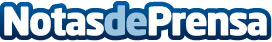 El coreano, la lengua asiática de modaEl Centro de Estudios Orientales Clic Asia es la única escuela de Barcelona especializada en la enseñanza de las lenguas asiáticasDatos de contacto:e-deon.netComunicación · Diseño · Marketing931929647Nota de prensa publicada en: https://www.notasdeprensa.es/el-coreano-la-lengua-asiatica-de-moda Categorias: Idiomas Cataluña Turismo http://www.notasdeprensa.es